金山软件集团KING计划2022届管培生校园招聘无所畏，有所为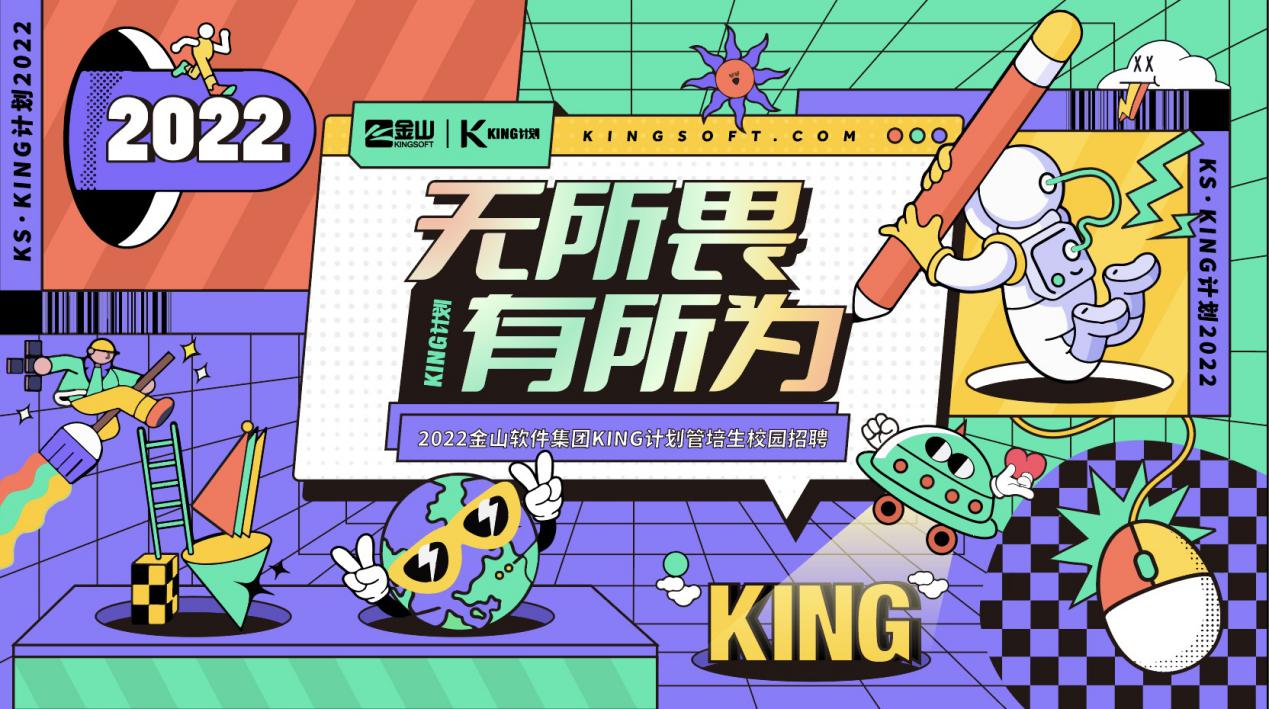 一、公司介绍：金山软件始创于1988年，是国内最早的互联网软件企业之一。历经30余载，目前主要涉及金山办公、西山居、金山云、猎豹移动四条业务线。金山办公主要业务涉及WPS Office办公软件产品及服务的设计研发及销售推广；西山居从事游戏研发及运营；金山云提供安全、可靠、稳定、高品质的云计算服务；猎豹移动提供移动工具应用服务以及PC安全软件、休闲轻游戏、人工智能硬件、软件及服务。金山软件于2007年在香港主板上市。2011年全面转型移动互联网，全面实行 “All-in”战略布局。2014年猎豹移动在美国纽交所上市。2019年金山办公在上交所科创板上市。2020年金山云在美国纳斯达克上市。金山软件始终坚持“做世界一流的软件企业”的梦想，秉承“志存高远，脚踏实地”的理念，赢得了用户的信任，在北美、欧洲、日本及马来西亚等海外市场享有重要的市场份额。二、金山软件“KING计划”：金山软件集团“KING计划”管培生项目，是金山软件集团以培养具有企业DNA的“接班人”为目的，面向优秀 高潜质应届毕业生的长期重点人才发展项目。自2017年项目启动，已经招募培养4批学员，目前已有2批学员全部定岗，并发展成为团队核心骨干。我们以“高薪酬、高起点、高投入、高关注”为宗旨，在未来的3-5年，将你打造成为集专业能力和管理能力为一身的优秀的互联网人，金山的未来，是需要你的未来！三、投递渠道网申投递：https://campus.liepin.com/kingsoft四、“KING计划”给你这样的待遇：有竞争力的薪酬，年薪30W-50w，各子公司的轮岗机会，高管或CXO直接培养，拥有快速晋升通道，小米科技园豪华办公环境、超大小米食堂、六险一金、每年一次体检，每年带薪休假及福利假期，每月团建、年度团队旅游，免费健身房、下沉式花园餐厅、高空连廊休闲区、多媒体影院等。五、“KING计划”的定制化培养：轮岗：各子公司轮岗及项目实践机会，锻炼专业实操技能，提高协同沟通能力，2、培训：从业务干货到管理技能，还将体验不同文化，让你多才多艺，全方位发展，3、导师辅导：为每名管培配备导师和教练，全方位、多维度关注每一位KING的成长，助力你的职业生涯发展。4、参观游学：参观考察特色企业，学习先进经验，开拓视野，增广见闻，5、总结汇报：定期组织给高管总结汇报，提升思考问题的高度、深度、广度。 六、“KING计划”校招职位：1、KING计划管培生-产品研发①发展方向：产品岗、技术研发岗②任职要求：2022届毕业生2022届毕业生有计算机相关专业、理工科背景优先热爱互联网，愿意并喜欢尝试新产品和技术。逻辑清晰，善于思考，拥有团队意识 勇于面对挑战、结果导向、享受成功 乐观开朗，学习能力强，抗压能力强2、KING计划管培生-游戏定向①发展方向：游戏策划岗 、 发行运营岗  、技术研发岗②任职要求：2022届毕业生 专业不限（影视动漫设计、计算机相关专业优先）热爱游戏，并对游戏行业有自己独特的见解具备良好的逻辑分析能力、表达能力、责任心有想法，热爱生活，积极主动，对未来充满期待3、KING计划管培生-市场运营①发展方向：市场岗、运营岗②任职要求：2022届毕业生专业不限（管理类、新闻类、心理学专业优先）愿意在互联网前沿领域持续学习探索较强的数据分析及敏锐的市场洞察力思维清晰，善于思考，学习能力强良好的沟通协作能力和抗压能力七、工作地点北京、珠海、武汉八、校招流程网申（9月-10月）—在线测评（9-10月）—初试（11月初）—复试（11月初）—终试（11月初）—发放offer（11月中）—签三方协议（12月）公司官网：http://www.kingsoft.com/小助手微信：Kingsoft2022生生不息，再造未来！